	Tiroler Jägerverband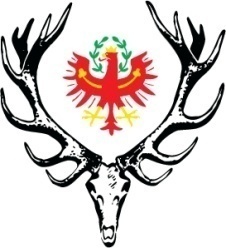 	    	    Bezirksstelle Reutte       Bezirksjägermeister Arnold Klotz, Mühle 5, 6611 HeiterwangAusschreibungJungjägerkurs Bezirk Reutte 2019Der Jungjägerkurs beginnt am Freitag den 18.01.2019 im Schulungsraum Feuerwehrhaus in Heiterwang und dauert bis 01.03. 2019.Kurs-Tage sind jeweils Mittwoch und Freitag von 19:00 bis 22:00 Uhr und Samstag von 09:00 Uhr bis 17:00 Uhr. Anmeldung:Die Anmeldung zum Vorbereitungskurs erfolgt per E-Mail an klotz.arnold@aon.at, mit der Angabe vom Namen und Adresse, Geburtsdatum und Telefonnummer.Prüfungstermine:Mittwoch den 06.03.2019  Praktische Schießprüfung in Tarrenz12. bis 14.03.2019 Theoretische Prüfung Bezirkshauptmannschaft ReutteDie Kursgebühr beträgt € 450,- (incl. Kosten für Übungs- und Prüfungsschießen, Waffen und Munition, Schießstandgebühr, 2x Busfahrt nach Tarrenz zum Schießstand) und wird am ersten Kurs-Tag eingehoben. Ebenso können die Kursunterlagen erworben werden. Für weitere Fragen steht der Kursleiter BJM Arnold Klotz, unter der Tel.-Nr. 0664/243 3006, gerne zur Verfügung.Der BezirksjägermeisterArnold Klotz